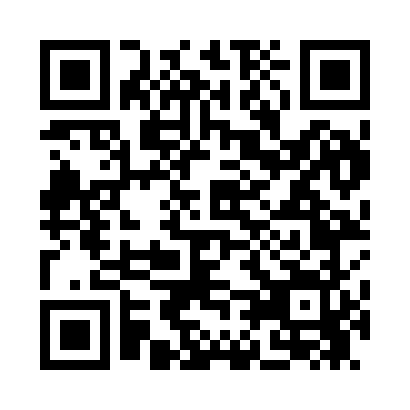 Prayer times for Allenvale, Pennsylvania, USAWed 1 May 2024 - Fri 31 May 2024High Latitude Method: Angle Based RulePrayer Calculation Method: Islamic Society of North AmericaAsar Calculation Method: ShafiPrayer times provided by https://www.salahtimes.comDateDayFajrSunriseDhuhrAsrMaghribIsha1Wed4:526:161:145:048:129:362Thu4:506:141:135:058:139:383Fri4:486:131:135:058:149:394Sat4:476:121:135:058:159:405Sun4:456:111:135:058:169:426Mon4:446:101:135:068:179:437Tue4:426:091:135:068:189:458Wed4:416:081:135:068:199:469Thu4:406:061:135:068:209:4710Fri4:386:051:135:078:219:4911Sat4:376:041:135:078:229:5012Sun4:356:031:135:078:239:5113Mon4:346:021:135:078:249:5314Tue4:336:011:135:088:259:5415Wed4:316:011:135:088:269:5516Thu4:306:001:135:088:279:5717Fri4:295:591:135:088:289:5818Sat4:285:581:135:098:299:5919Sun4:265:571:135:098:2910:0020Mon4:255:561:135:098:3010:0221Tue4:245:561:135:108:3110:0322Wed4:235:551:135:108:3210:0423Thu4:225:541:135:108:3310:0524Fri4:215:541:135:108:3410:0725Sat4:205:531:145:118:3510:0826Sun4:195:521:145:118:3510:0927Mon4:185:521:145:118:3610:1028Tue4:175:511:145:118:3710:1129Wed4:175:511:145:128:3810:1230Thu4:165:501:145:128:3910:1331Fri4:155:501:145:128:3910:14